Sfântul Sigmund        
Sigismundus, rex Burgundi
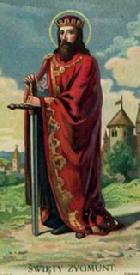 Elaborat: Jan Chlumský 1 mai, comemorare neobligatoriePoziția: regeDeces:  524Patron: celor care fac pocăință, a poporului Ceh, dieceza de München – Freising, Cremona, invocat la febra noroiului și îmbolnăvirea hernieiAtribute: sabia, straie de principe, însemne regale, fântână. BIOGRAFIADe la arianism a trecut la religia catolică. A devenit regele Burgundiei. A fost un bărbat energic, care fundamenta cu entuziasm creștinismul în țara sa. Odată s-a lăsat supus de comportamentului impulsiv. A crezut zvonului, că fiul său vrea să-i ia viața și l-a lăsat să fie sugrumat. Ulterior însă și-a recunoscut vina sa și a făcut pocăință. Prin rugăciune a obținut de la Dumnezeu harul, ca să poată să suporte pedeapsa pentru vina sa pe pământ. Un an mai târziu a fost luat prizonier de către francezi și după închisoarea din Orleans a fost ucis, împreună cu familia, prin aruncare în fântână. REFLECȚII PENTRU MEDITAȚIEȘI DUPĂ O GREA VINĂ SE POATE AJUNGE LA SFINȚENIEEvident, provenea din Lugdunum (mai târziu Lyon), care a fost la vremea aceea, capitala împărăției Burgundiei. Chiar dacă această regiune se află astăzi în Franța, locuitorii săi au fost inițial un popor păgân din tribul german. Tatăl lui Sigmund a fost regele arian Gundobald. Sigmund, probabil înaintea anului 500 s-a căsătorit cu Amalberga, fiica regelui de ostrogotic Theodoric. Cu ea a avut pe fiul său Sigeric. Prin activitatea episcopului Avit a făcut cunoștință cu religia catolică și în mod public a renunțat la erezia ariană. Doar tatăl său, chiar dacă a fost înclinat spre adevărurile credinței catolice, de frica, în fața răzbunării ariene a refuzat să renunțe public la această erezie. Sigmund după primirea credinței împreună cu familia sa l-a vizitat pe papa Symmach și a primit de la el rămășițele sfinților. Ca sediu al său și-a ales Geneva și episcopul de acolo, mai târziu sfânt Maxim a menținut în el zelul pentru credința catolică. Din îndemnul lui a construit mânăstirea St. Maurice-en-Vallais și biserica la Agaun, pe teritoriul Elveției. În sanctuar a lăsat să fie puse rămășițele pământești ale sf. Morice și al tovarășilor săi din legiunea Theba. În mănăstire a concentrat călugări, care s-au împărțit în cinci grupe, care schimbându-se au cântat neîncetat psalmi. Este unicul loc în Europa, unde din acel timp, fără întrerupere persistă această comunitate călugărească. Sigmund a sprijinit și construcția școlilor și invita învățători și profesori de renume. În anul 516 a murit Gundobald și Sigmund a preluat puterea în Bungurdia. S-a străduit pentru extinderea religiei catolice și convertirea arienilor. După moartea primei soții s-a căsătorit  cu camerista Procopia, numită și Constanța. Aceasta nu l-a suportat pe Sigerik din prima căsătorie și de aceea a generat acea suspiciune că își dorește să preia coroana de la tatăl său prin crimă.  Pentru că din Sigmund încă nu s-a scurs originea barbară, s-a lăsat furat de supărare și a dispus ca Sigerik să fie sugrumat. A fost în anul 522. Apoi s-a aruncat asupra trupului acestuia și se spune că a regretat amarnic fapta sa. A început să postească și a inițiat penitențe foarte severe. Trecând pe la biserici se ruga patronilor de acolo ca să intervină pentru el, până a ajuns la mânăstirea sf. Morice, acolo s-a căit timp îndelungat și a obținut iertarea. L-a rugat pe Dumnezeu să-l pedepsească încă pe acest pământ, pentru vina sa și și-a dorit să moară printr-o moarte de martir. Imediat, în anul următor au năvălit în Burgundia Franci, armata lui Sigmund a fost învinsă și au ocupat o parte din imperiu. Sigmund, singur ca un pustnic, în straie de călugăr s-a ascuns în peștera muntelui Versal, dar burgundezii trădători l-au trădat și l-au convins să treacă la mânăstirea din Aganun. Pe drum ghizii l-au legat și l-au predat regelui Francilor învingători Chlodomar. Acesta l-a trimis la închisoarea din Orelans, unde au fost încarcerați doi fii ai lui Sigmund și soția. Fratele lui Sigmund Godomar apoi, s-a ridicat împotriva Fancilor și i-a alungat din Burgundia.  Chlodomar însă nu s-a împăcat cu victoria fratelui lui Sigmund și s-a hotărât pentru un atac, însă înainte de aceasta, chiar cu intervenția abatelui din Micy i-a terminat într-un mod brutal pe cei încarcerați. A fost în anul următor, după ce au intrat, la 1 mai, a lăsat ca Sigmund și soția sa împreună cu cei doi fii ai săi au fost aruncați într-o fântână lângă comuna Coulmiers /Saint-Péravy-la Colombe/ (conform unor traduceri Columna). Acolo au stat până la 16.10.535 sau anul 536, când abatele Venerand a primit permisiunea să ridice rămășițele lor pământeșiti și să le ducă la sfânta mănăstire a sf. Morice. Conform altor surse, se spune că abatele le-ar fi ridicat mai devreme. Transferul solemn conform obiceiurilor dreptului care se asemăna beatificării. Conform mărturiei episcopului Grigore de Tour, mormântul lui Sigmund a fost slăvit prin vindecarea miraculoasă și din fântâna în care a fost aruncat și trupul lui a zăcut acolo au băut apă și au fost vindecați de febră. Regele Chlodomar a fost  în anul crimei ucis în luptă și fii lui au fost uciși de unchiul lor lacom. Respectul pentru sfântul Sigmund s-a extins prin împărțirea rămășiților pământești deja din secolul 9 și 11 la Sens și abația din Elveția de azi. O parte din craniul lui Sigmund este la Einsiedlen, unde a devenit copatron al bisericii. În anul 1354, Carol al IV-.lea, o parte din rămășițele pământești le-a dus la Praga, și această parte a craniului au rămas în ramă la sf. Morce. În anul 1365, la întoarcerea din Avignon Carol al IV.-lea a vizitat această mănăstire a obținut faptul că trupul sf. Sigmund i-a fost dăruit, cu care s-a simțit legat sufletește. Rămășițele au fost depuse la 27.9 în noua capelă a sf. Vit și o parte din rămășițe au fost dăruite regelui polonez Kazimir, pentru catedrala din Polonia. Din anul 1366, sfântul sinod din Praga a început să sărbătorească sărbătoarea sf. Sigmund la 2.5 ca patron al țării și s-a extins pe întreg teritoriul  regatului. În Cehia i-au fost consfințite patru biserici și mai multe altare. Mormântul lui astăzi, după dezastrul provocat de bandiți pe mormântul inițial, provine aproximativ din anul 1730. Sărbătoarea sf. Sigmund în țările noastre, în ultimul secol se menționa la 30.4, pentru că în ziua inițială a sf. Sigmund era amintirea învățătorului Bisericii. Data morții se lăsa de o parte, din motivul pomenirii neobligatorii a sf. Iosif Muncitorul, pentru a fi posibilă sublinierea importanței ambele sărbători. HOTĂRÂRE, RUGĂCIUNENu voi dispera niciodată, dar conștient de de răul păcatului, mă voi strădui să-l previn. Voi începe cu autoeducația, mai ales atunci, când caracterul meu o va cere. Voi considera ca foarte importantă rugăciunea , pentru a mă apăra de păcat. Ascultă, Doamne, rugămințile noastre și dă-ne, ca exemplu sfântului Sigmund să ne conducă la adevărată căină, pentru a cunoaște bucuria dintr-o împăcare cu Tine. Prin Fiul Tău Isus Cristos, Domnul nostru, căci el cu Tine, în unire cu Duhul Sfânt viețuiește și domnește în toți vecii vecilor. Amin. (rugăciunea de încheiere din breviar)Cu acordul autorului, de pe paginile www.catholica.cz a tradus și pregătit pentru tipar  Iosif Fickl 